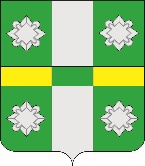 Российская ФедерацияАдминистрация	Тайтурского городского поселения	Усольского муниципального района 	Иркутской областиРАСПОРЯЖЕНИЕОт  17.10.2022 г.								№ 271-рр.п. ТайтуркаО проведении публичных слушаний по обсуждению  проекта решения Думы Тайтурского городского поселения Усольского муниципального района Иркутской области «О внесении изменений в Устав  Тайтурского муниципального образования»В связи с необходимостью приведения Устава  Тайтурского муниципального образования в соответствие с действующим законодательством, руководствуясь Порядком организации и проведения публичных слушаний в Тайтурском городском поселении Усольского муниципального района Иркутской области, утвержденным решением  Думы Тайтурского городского поселения Усольского муниципального района Иркутской области от 01.12.2021г. №166,  руководствуясь ст.ст. 16, 23, 46 Устава Тайтурского муниципального образования:1.Провести на территории Тайтурского городского поселения Усольского муниципального района Иркутской области публичные слушания по обсуждению проекта решения Думы Тайтурского городского поселения Усольского муниципального района Иркутской области «О внесении изменений в Устав  Тайтурского муниципального образования»  18 ноября  2022 года  в 15.00 часов.2.Местом проведения публичных слушаний определить актовый зал администрации Тайтурского городского поселения Усольского муниципального района Иркутской области, расположенный по адресу: Иркутская область, Усольский район, р.п. Тайтурка, ул. Пеньковского, 8.3.Для организации подготовки и проведения публичных слушаний создать комиссию в составе:Буяков Степан Владимирович – главы Тайтурского муниципального образования, председатель комиссии;Гурьева Александра Олеговна – ведущий специалист по делопроизводству и кадровой работе, секретарь комиссии;Мунтян Ольга Витальевна – главный специалист по юридическим вопросам и нотариальным действиям.4. Установить, что предложения и замечания по проекту решения Думы Тайтурского городского поселения Усольского муниципального района Иркутской области «О внесении изменений в Устав  Тайтурского муниципального образования»  принимаются в администрации Тайтурского городского поселения Усольского муниципального района Иркутской области (р.п. Тайтурка, ул. Пеньковского, 8) в период с 18 октября 2022 года по 17 ноября 2022 года с 8 час. 00 мин. до 17 час. 00 мин. в кабинете №2 (телефон 8(39543)94442; эл. почта: admtaiturka@mail.ru).5. Ведущему специалисту по делопроизводству и  кадровой работе  (Гурьевой А.О.) в течение 10 календарных дней со дня проведения  публичных слушаний опубликовать результаты публичных слушаний в газете  «Новости» и разместить на официальном сайте администрации Тайтурского городского поселения Усольского муниципального района Иркутской области в информационно-телекоммуникационной сети «Интернет» www.taiturka.irkmo.ru.Подготовил: главный специалист администрации по юридическим вопросам и нотариальным действиям __________ О.В. Мунтян«___»_________2022 г.Глава Тайтурского городского поселения  Усольского муниципального района Иркутской областиС.В.Буяков